REGIJE AfrikE1.)Atlaške države/Sverozahodna AfrikaMaroko=RabatAlžirija=AlžirTunizija=Tunis2.)Severpzahodna AfrikaLibija=TripolisEgipt=KairoSudan=Kartum3.)Zahodna AfrikaMavretanija=NoakšotMali=BamakoNiger=NiameyČad=N’DjamenaSenegal=DakarGvineja=ConakrySierra Leone=FreetownLiberija=MonrovijaSlonokoščena obala=JamasukroBurkina Faso=OuagadougouGana=AkraNigerija=AbujaKamerun=Jaunde4.)Nizka ekvatorialna AfrikaCentralno Afriška Republika=BanguiGabon=LibrevilleKongo=KinšasaRepublika Kongo/Zair=Kinšasa5.)Visoka evkvatorialna AfrikaEritreja=AsmaraEtopija=Adis AbebaSmlija=MogadišKenija=NairobiUganda=KmapalaTanzanija=Dodoma6.)Južna AfrikaMalavi=LilongveMozambik=MaputoAngola=LuandaZambija=LusakaZimbabve=HarareBocvana=GaboroneNamibija=WindhookJužnoafriška Republika=Cape Town7.)OtokiMadagaskar=AntananarivoSejšeli=Victoria8.)RekeNil (Beli Nil, Modri Nil), Niger, Šari, Kongo, Zmabezi, Limpopo, Oranje9.)JezeraČadsko j.Jezero VoltaJezero TanaRudolfovo j.Viktorijino j.Naserjevo j.Malavijsko j.Alfredovo j.Tanganjiško j.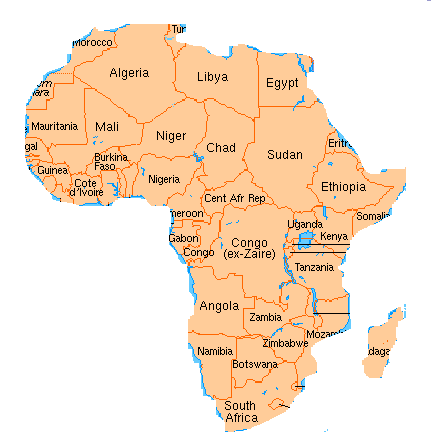 